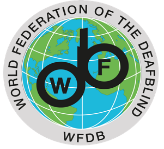 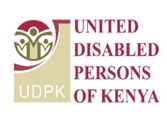 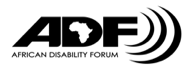 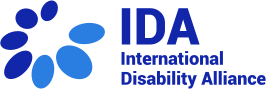 Technical Workshop Towards the
2nd WFDB Global Report on the Situation and Rights of Persons with Deafblindness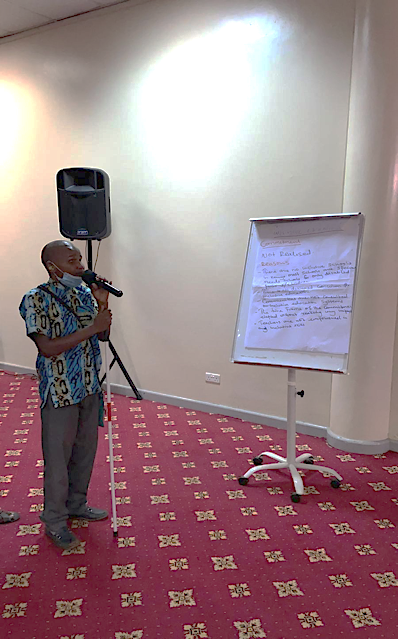 Rydone Shitambasi - indigenous youth with deafblindness“I learnt things about the CRPD that I did not know before. I will transmit this knowledge to my peers once back home.”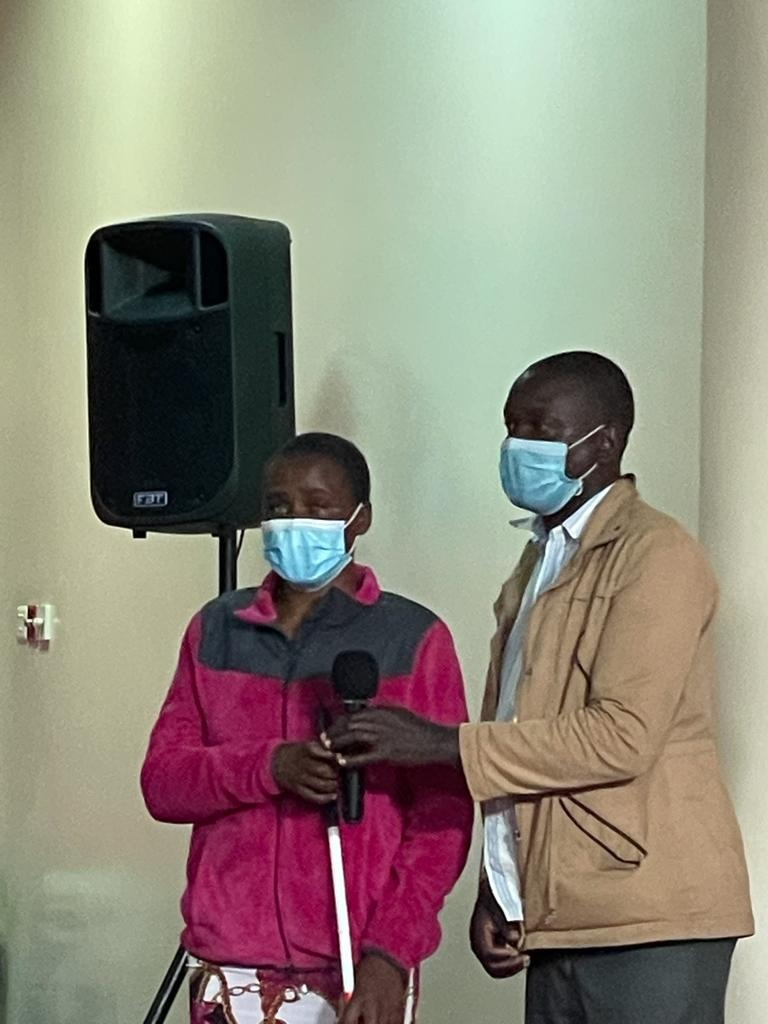 Christabel Kageha - indigenous youth with deafblindness“ I enjoyed the group exercises, finding the discussions meaningful and helpful to advance my advocacy.”